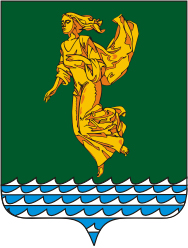 Руководствуясь Градостроительным кодексом Российской Федерации, Федеральным законом от 31.07.2020 года № 264-ФЗ «О внесении изменений в Градостроительный кодекс Российской Федерации и отдельные законодательные акты Российской Федерации», Федеральным законом от 06.10.2003 года № 131-ФЗ «Об общих принципах организации местного самоуправления в Российской Федерации», Уставом Ангарского городского округа, Дума Ангарского городского округаРЕШИЛА:1. Внести в Положение об организации и проведении публичных слушаний в области градостроительной деятельности в Ангарском городском округе, утвержденное решением Думы Ангарского городского округа от 27.06.2018 года № 405-52/01рД (в редакции решения Думы Ангарского городского округа от 27.11.2019 года № 545-75/01рД), далее – Положение, следующее изменение:1.1.  Пункт 3.1 главы 3 Положения дополнить подпунктом 5 следующего содержания: «5) не менее одного месяца и не более двух месяцев – по проекту, предусматривающему внесение изменений в генеральный план в случаях, указанных в части 7.1 статьи 25 Градостроительного кодекса Российской Федерации.».2. Настоящее решение вступает в силу после его официального опубликования (обнародования).3. Настоящее решение опубликовать в газете «Ангарские ведомости».Председатель Думы	Ангарского городского округа                                                   А.А. ГородскойМэр Ангарского городского округа                                                  С.А. ПетровИркутская областьДУМА Ангарского городского округа второго созыва 2020-2025 гг.РЕШЕНИЕ30.10.2020                                                                                                         № 02-02/02рД⌐                                                           ¬О внесении  изменения в Положение об организации и проведении публичных слушаний в области градостроительной деятельности в Ангарском городском округе, утвержденное решением Думы Ангарского городского округа от 27.06.2018 года № 405-52/01рД                                                                   